Клас_______  Прізвище та ім’я ______________________________ Дата _________Тема. Дослідження пружних властивостей тілМета: дослідити пружні властивості гумових шнурів під час деформації розтягнення.Обладнання: штатив із муфтою та лапкою; два гумові шнури однакового діаметра (1-2 мм) завдовжки близько 13 см і 20 см; набір тягарців масою 100 г кожен; учнівська лінійка.Хід роботиПідготовка до експерименту1. Дайте відповіді на запитання.1) Що таке деформація? ________________________________________________________________________________________________________________________2) Яку деформацію називають пружною? _________________________________________________________________________________________________________3) Яку деформацію називають пластичною? _______________________________________________________________________________________________________4) За якою формулою розраховують силу пружності? _________________________2. Визначте й запишіть ціну поділки шкали лінійки:Слін = __________________.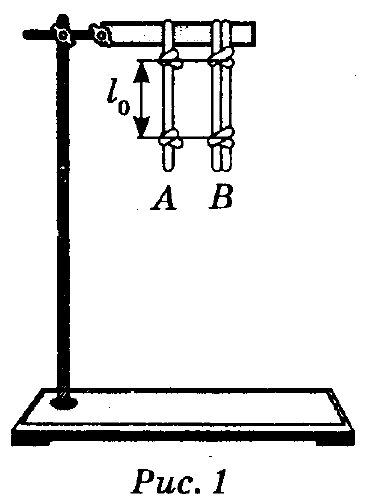 3. Зберіть експериментальну установку. Для цього:1) Зав’яжіть на кінцях одного зі шнурів (шнур А) петлі так, щоб відстань між вузликами становила близько 8 см.2) Складіть два інші шнури так, щоб отримати шнур В, товщина якого вдвічі більша, ніж товщина шнура А. Зав’яжіть на кінцях шнура В петлі так, щоб відстань між вузликами теж становила близько 8 см.3) Підвісьте за петлі обидва шнури до лапки штатива (рис. 1).ЕкспериментРезультати вимірювань і обчислень відразу заносьте до таблиці.1. Потягнувши за петлю, вирівняйте шнур А, не розтягуючи його. Виміряйте відстань між вузликами (довжину l0A недеформованого шнура А).2. Підвісьте до шнура А один тягарець. Виміряйте відстань між вузликами (довжину lA деформованого шнура А).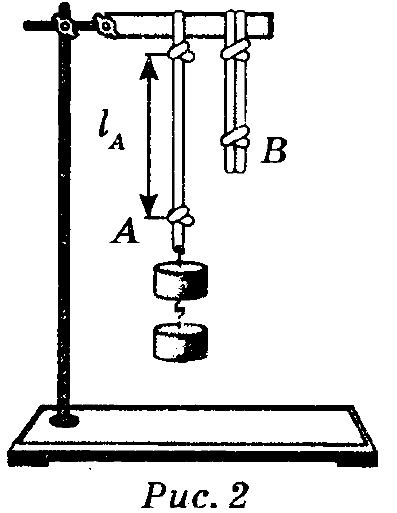 3. Зніміть тягарець. З'ясуйте, чи повернувся нижній вузлик у вихідне положення (порівняйте відстань між вузликами з l0A) тобто з'ясуйте, чи була деформація шнура пружною.4. Підвісьте до шнура А два, потім три тягарці (рис. 2). У кожному випадку вимірюйте довжину деформованого шнура А.Не забувайте після кожного досліду знімати тягарці й з’ясовувати, чи повертається нижній вузлик у вихідне положення. Якщо деформація шнура перестане бути пружною (після зняття тягарців шнур залишиться деформованим), досліди припиніть.5. Повторіть дії, описані в п. 1-4, зі шнуром В.Опрацювання результатів експериментуРезультати обчислень одразу заносьте до таблиці.Для кожного досліду:1) визначте видовження шнурів: xA=lA – l0A і хB = lB – l0B ; подайте отримані результати в метрах;2) знайдіть відношення   і 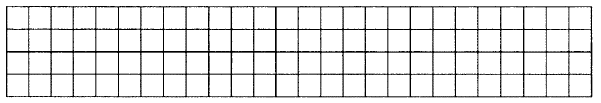 Аналіз експерименту та його результатівПроаналізуйте експеримент і його результати. Порівняйте відношення  для кожного досліду. Сформулюйте висновок, у якому зазначте: 1) до яких матеріалів можна віднести гуму, з якої виготовлені шнури (до пружних чи пластичних); 2) чи впливає навантаження на те, якою буде деформація (пружною чи пластичною); 3) чи залежить у разі пружної деформації жорсткість шнура від його видовження; 4) як змінилося відношення  при збільшенні товщини шнура вдвічі.Висновок________________________________________________________________________________________________________________________________________________________________________________________________________________________________________________________________________________________Творче завданняЧи зміниться відношення , отримане в роботі, якщо шнур замінити на вдвічі довший? Перевірте результати своїх міркувань експериментально.Номердослі-дуМаса тягарця,m, гСилапруж-ностіFпруж, HШнур АШнур АШнур АШнур АШнура ВШнура ВШнура ВШнура ВНомердослі-дуМаса тягарця,m, гСилапруж-ностіFпруж, HДовжинаДовжинаПодов-женняxA, мВідношенняДовжинаДовжинаПодов-женняxB, мВідношенняНомердослі-дуМаса тягарця,m, гСилапруж-ностіFпруж, Hl0A,смlA,смПодов-женняxA, мВідношенняl0B,смlB,смПодов-женняxB, мВідношення11001220023300344004